Město Orlová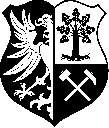 Osvobození 796, 73514  Orlová-LutyněVysvětlení zadávací dokumentace k veřejné zakázce „ Nastavení systému řízení a rozvoje lidských zdrojů MěÚ Orlová“. Identifikační údaje veřejného zadavateleZadavatel: 		 Město OrlováAdresa:                                          Osvobození 796, 735 14 Orlová-Lutyně Zastoupeno: 			        	 Ing. Tomáš Kuča, starostouIČO: 		                             	 00297577DIČ:				           CZ00297577 Kontaktní osoby:		         	 Bc. Dagmar Vaňková, personalistka – projektový                                                            manažer; t. č. 596 581 225, email:                                                       dagmar.vankova@muor.cz					 Ing. Radomír Matušek, MBA, tajemník úřadu,                                                             t.č. 596581247, 				           email: radomir.matusek@muor.cz;					 Bc. Daniela Kuczatá, projektový specialista –                                                          personalistka;					 email: daniela.kuczata@muor.cz;	Název veřejné zakázky: 	Nastavení systému řízení a rozvoje lidských zdrojů MěÚ  Orlová. Druh zadávacího řízení: 		zakázka malého rozsahu na službuOdpovědi na dotaz uchazečeDne 2.5.2017 byla zadavateli doručena žádost o vysvětlení obsahu zadávací dokumentace předmětné zakázky. V souladu se zákonem č. 134/2016 Sb., o zadávaní veřejných zakázek, v platném znění (dále jen zákon) odpovídá zadavatel takto: Dotaz uchazeče: Prosím Vás o informaci, zda bude v rámci předmětné veřejné zakázky otevíráni obálek veřejné a také, kdy a kde se případně bude toto otevíraní konat.Odpověď zadavatele: Sdělujeme Vám, že otevírání obálek s nabídkami bude probíhat bez účasti uchazečů. S pozdravem Bc. Dagmar Vaňková, personalista Projektový manažerVáš dopis zn.: Ze dne:Naše zn.:Spis zn.:Vyřizuje:Dagmar VaňkováTel.:596 581 225Fax:596 581 123E-mail:dagmar.vankova@muor.czDatum:2.5.2017